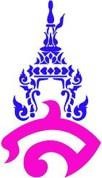 แผนการจัดการเรียนรู้กลุ่มสาระการเรียนรู้ภาษาไทย	โรงเรียนสาธิตมหาวิทยาลัยราชภัฏสวนสุนันทารายวิชา ภาษาไทยพื้นฐาน (ท๒๑๑๐๒)	ภาคเรียนที่ ๒ ปีการศึกษา ๒๕๖๕หน่วยการเรียนรู้ที่ ๑ เรื่อง กาพย์เรื่องพระไชยสุริยา	ชั้นมัธยมศึกษาปีที่ ๑ แผนการจัดการเรียนรู้ที่ ๗ เรื่อง การเขียนพรรณนา	เวลาเรียน ๑๐๐ นาที จำนวน ๒ คาบ	อาจารย์ประจำวิชา อาจารย์ภาคภูมิ คล้ายทองมาตรฐานการเรียนรู้มาตรฐาน ท ๑.๑ ใช้กระบวนการอ่านสร้างความรู้และความคิดเพื่อนำไปใช้ตัดสินใจ แก้ปัญหาในการ ดำเนินชีวิตและมีนิสัยรักการอ่านตัวชี้วัดท ๑.๑ ม ๑/๒ จับใจความสำคัญจากเรื่องที่อ่านจุดประสงค์การเรียนรู้ความรู้ (K)นักเรียนสามารถอธิบายลักษณะของการเขียนเชิงพรรณนาได้ ทักษะ / กระบวนการ (P) นักเรียนสามารถเขียนเชิงพรรณนาได้ คุณลักษณะอันพึงประสงค์ (A)นักเรียนใฝ่เรียนรู้สาระสำคัญการเขียนเชิงพรรณนาเป็นการเขียนด้วยจุดประสงค์ที่จะกล่าวถึงเรื่องใดเรื่องหนึ่งด้วยถ้อยคำพรรณนาที่ ไพเราะเหมาะสมเพื่อให้เห็นภาพ เห็นความ เคลื่อนไหว เห็นจำนวน สี ขนาด และได้ยินเสียง	การเขียนเชิง พรรณนาเป็นศิลปะการเขียนประเภทหนึ่งที่ผู้เขียนจะสรรหาคำที่สามารถทำให้ผู้อ่านเกิดจินตนาการ สาระการเรียนรู้๑. ความหมายของการเขียนเชิงพรรณนา๒. ลักษณะของการเขียนเชิงพรรณนาสมรรถนะสำคัญความสามารถในการคิดวิเคราะห์กระบวนการจัดการเรียนรู้ คาบที่ ๑ขั้นนำ (จำนวน ๑๐ นาที)๑. ครูถามนักเรียนเกี่ยวกับการเขียน โดยใช้คำถามสำคัญดังนี้๑) นักเรียนรู้จักการเขียนประเภทใดบ้าง๒) นักเรียนคิดว่าการเขียนมีความสำคัญและส่งผลต่อการอ่านอย่างไร๒. ครูถามนักเรียนว่าการเขียนพรรณนาคืออะไร ให้นักเรียนอธิบายตามความเข้าใจของนักเรียน (แนวคำตอบ : การเขียนโดยเล่าอย่างละเอียด ใช้ภาษาที่ปราณีต โดยมุ่งเน้นให้ผู้อ่านเกิดจินตภาพ) ขั้นสอน (จำนวน ๓๐ นาที)๑. ครูให้นักเรียนอ่านเรื่อง หนังสือเรียนรายวิชาภาษาไทยพื้นฐาน ภาษาไทย หลักภาษา และการใช้ ภาษา ชั้นมัธยมศึกษาปีที่ ๑๒. ครูอธิบายสรุปเรื่องที่อ่าน๓. ครูสุ่มถามนักเรียนโดยใช้คำถามสำคัญ ดังนี้๑) นักเรียนได้ข้อคิดอะไรบ้าง๒) องค์ประกอบของเรื่องมีอะไรบ้าง๔. ครูอธิบายความรู้เรื่อง การเขียนเชิงพรรณนา ลักษณะของการเขียนเชิงพรรณนา ได้แก่ คำแสดงการ เคลื่อนไหวอย่างรวดเร็ว คำแสดงการเคลื่อนไหวอย่างช้า คำแสดงจำนวนมาก คำแสดงจำนวนน้อย คำแสดง ลักษณะต่าง ๆ คำแสดงเสียง และคำแสดงสีขั้นสรุป (จำนวน ๑๐ นาที)๕. ครูและนักเรียนร่วมกันสรุปความรู้เรื่องการเขียนเชิงพรรณนาคาบที่ ๒ขั้นนำ (จำนวน ๑๐ นาที)๑. ครูให้นักเรียนอาสาสมัคร อธิบายลักษณะของการเขียนเชิงพรรณนาให้เพื่อนฟังขั้นสอน (จำนวน ๓๐ นาที)๒. ครูให้นักเรียนทำแบบฝึกหัด โดยให้นักเรียนเขียนประโยคหรือวลีคำที่แสดงอาการต่าง ๆ มา อย่างละ๓ ข้อ ลงในสมุด๓. ครูให้นักเรียนเขียนพรรณนา บรรยายถึงลักษณะของเพื่อนในห้อง ใครก็ได้ เลือกมา ๑ คน แล้วเขียน พรรณนารายละเอียดลงในสมุด ความยาว ๕-๗ บรรทัด๔. ครูสุ่มให้นักเรียน ๕ คน อ่านการเขียนพรรณนาถึงเพื่อน จากนั้นให้เพื่อนในห้องร่วมกันทาย๕. นักเรียนส่งสมุดให้ครูเมื่อหมดเวลาขั้นสรุป (จำนวน ๑๐ นาที)๑. ครูและนักเรียนร่วมกัน สรุปอภิปรายความรู้เรื่อง การเขียนเชิงพรรณนาแหล่งการเรียนรู้สถาบันพัฒนาคุณภาพวิชาการ (พว.). ๒๕๕๘. หนังสือเรียนรายวิชาภาษาไทยพื้นฐาน ภาษาไทย หลักภาษา และการใช้ภาษา ชั้นมัธยมศึกษาปีที่๑. กรุงเทพฯ: พัฒนาคุณภาพวิชาการ (พว.). อินเทอร์เน็ตการวัดและการประเมินผลการวัดประเมินผล๑. ประเมินการทำงานในสมุดเรื่อง การเขียนเชิงพรรณนา๒. ความเรียบร้อยในการทำงานเครื่องมือวัดและประเมินผล๑. แบบประเมินการทำงานในสมุดเรื่อง การเขียนเชิงพรรณนาบันทึกผลหลังการจัดกิจกรรมการเรียนรู้ผลการจัดกิจกรรมการเรียนรู้ ด้านความรู้ (K)……………………………………………………………………………………………………………………………………………………………………………………………………………………………………………………………………………………………………………………………………………………ด้านทักษะ กระบวนการ(P)……………………………………………………………………………………………………………………………………………………………………………………………………………………………………………………………………………………………………………………………………………………ด้านคุณลักษณะอันพึงประสงค์ (A)……………………………………………………………………………………………………………………………………………………………………………………………………………………………………………………………………………………………………………………………………………………ปัญหา และอุปสรรค……………………………………………………………………………………………………………………………………………………………………………………………………………………………………………………………………………………………………………………………………………………ข้อเสนอแนะ แนวทางในการแก้ไขปัญหา……………………………………………………………………………………………………………………………………………………………………………………………………………………………………………………………………………………………………………………………………………………ลงชื่อ......................................................................(อาจารย์ภาคภูมิ คล้ายทอง) แบบประเมินสมรรถนะของผู้เรียนชื่อ..............................................นามสกุล................................................ระดับชั้น...........	.........เลขที่.............คำชี้แจง : ผู้สอนสังเกตพฤติกรรมของนักเรียน และทำเครื่องหมาย ✓ลงในช่องที่กำหนดตามระดับคุณภาพลงชื่อ	ผู้ประเมิน(	)วัน เดือน ปี ที่ประเมิน........../............../............เกณฑ์การให้คะแนนระดับคุณภาพแปลผล ระดับคุณภาพมากกว่า หรือเท่ากับระดับดีถือว่าผ่านเกณฑ์การประเมินแบบประเมินการทำงานในสมุดเรื่อง “การเขียนเชิงพรรณนา”ระดับคะแนน๑๗ – ๒๑ คะแนน = ดีมาก๑๒ – ๑๖ คะแนน = พอใช้๗ – ๑๑ คะแนน	= ปรับปรุงสมรรถนะด้านรายการประเมินระดับคุณภาพระดับคุณภาพระดับคุณภาพระดับคุณภาพสมรรถนะด้านรายการประเมินดีมาก(๓)ดี(๒)พอใช้(๑)ปรับปรุง(๐)ความสามารถในการคิดสามารถคิดวิเคราะห์และสังเคราะห์ได้ความสามารถในการคิดสามารถจำแนกข้อมูลได้ความสามารถในการคิดสามารถจัดหมวดหมู่ข้อมูลได้ความสามารถในการคิดสามารถอธิบายลักษณะของข้อมูลได้ความสามารถในการคิดสามารถเปรียบเทียบลักษณะของข้อมูลได้ดีมากดี พอใช้หมายถึง พฤติกรรมที่ปฏิบัตินั้นชัดเจน และสม่ำเสมอหมายถึง พฤติกรรมที่ปฏิบัตินั้นชัดเจน และบ่อยครั้ง หมายถึง พฤติกรรมที่ปฏิบัติบางครั้งหมายถึง พฤติกรรมที่ปฏิบัตินั้นชัดเจน และสม่ำเสมอหมายถึง พฤติกรรมที่ปฏิบัตินั้นชัดเจน และบ่อยครั้ง หมายถึง พฤติกรรมที่ปฏิบัติบางครั้งให้คะแนน ๓ คะแนนให้คะแนน ๒ คะแนน ให้คะแนน ๑ คะแนนปรับปรุงหมายถึงไม่เคยปฏิบัติพฤติกรรมที่ปฏิบัตินั้นเลย	ให้คะแนน ๐ คะแนนไม่เคยปฏิบัติพฤติกรรมที่ปฏิบัตินั้นเลย	ให้คะแนน ๐ คะแนนเกณฑ์การสรุปดีมากหมายถึงคะแนนรวม ๑๓-๑๕ คะแนนคะแนนรวม ๑๓-๑๕ คะแนนดีหมายถึงคะแนนรวม ๙-๑๒ คะแนนคะแนนรวม ๙-๑๒ คะแนนพอใช้หมายถึงคะแนนรวม ๑-๘ คะแนนคะแนนรวม ๑-๘ คะแนนปรับปรุงหมายถึงคะแนนรวม ๐ คะแนนคะแนนรวม ๐ คะแนนการประเมินดีมาก( ๓ )พอใช้( ๒ )ปรับปรุง( ๑ )ค่าน้ำหนักคะแนนลักษณะนักเรียน เขียนยกตัวอย่างนักเรียนเขียนยก ตัวอย่างนักเรียนยก ตัวอย่างของการประโยคหรือวลี ลักษณะประโยคหรือวลี ลักษณะของประโยคหรือวลีเขียนเชิงของการเขียนเชิงพรรณนาการเขียนเชิงพรรณนา ทั้งหมดลักษณะของการเขียนพรรณนาทั้งหมดได้ถูกต้องครบถ้วนได้อย่างถูกต้องแต่ไม่ครบถ้วนเชิงพรรณนา ทั้งหมดใช้ภาษาในการเขียนสื่อสารและมีความยาว ไม่ตรงตามที่ครูจดหมายไม่ถูกต้องได้อย่างสละสลวย ชัดเจนกำหนด ใช้ภาษาในการเขียนและไม่ครบถ้วนสะกดถูกต้องตามหลักสื่อสารได้อย่างสละสลวย สะกดไวยากรณ์ถูกต้องการเขียนนักเรียนเขียนพรรณนาได้นักเรียนเขียนพรรณนาถูกต้องนักเรียนเขียนเชิงถูกต้องชัดเจน เขียนสื่อสารแต่ไม่ครบถ้วน โดยขาดไป ๑-๒พรรณนาไม่ถูกต้องพรรณนาใช้ภาษาสละสลวย สะกดองค์ประกอบและไม่ครบถ้วน ขาดถูกต้องตามหลักไวยากรณ์ไป ตั้งแต่ ๓องค์ประกอบขึ้นไปความสมุดมีความสะอาดเรียบร้อยสมุดมีความสะอาดเรียบร้อย แต่สมุดมีรอย ขูด ลบ ขีดเรียบร้อยไม่มีรอย ขูด ลบ ขีดฆ่ามีรอย ขูด ลบ ขีด ฆ่า ๑-๓ฆ่า มากกว่า ๓ในการตำแหน่งตำแหน่งขึ้นไปทำงานรวมรวมรวมรวม